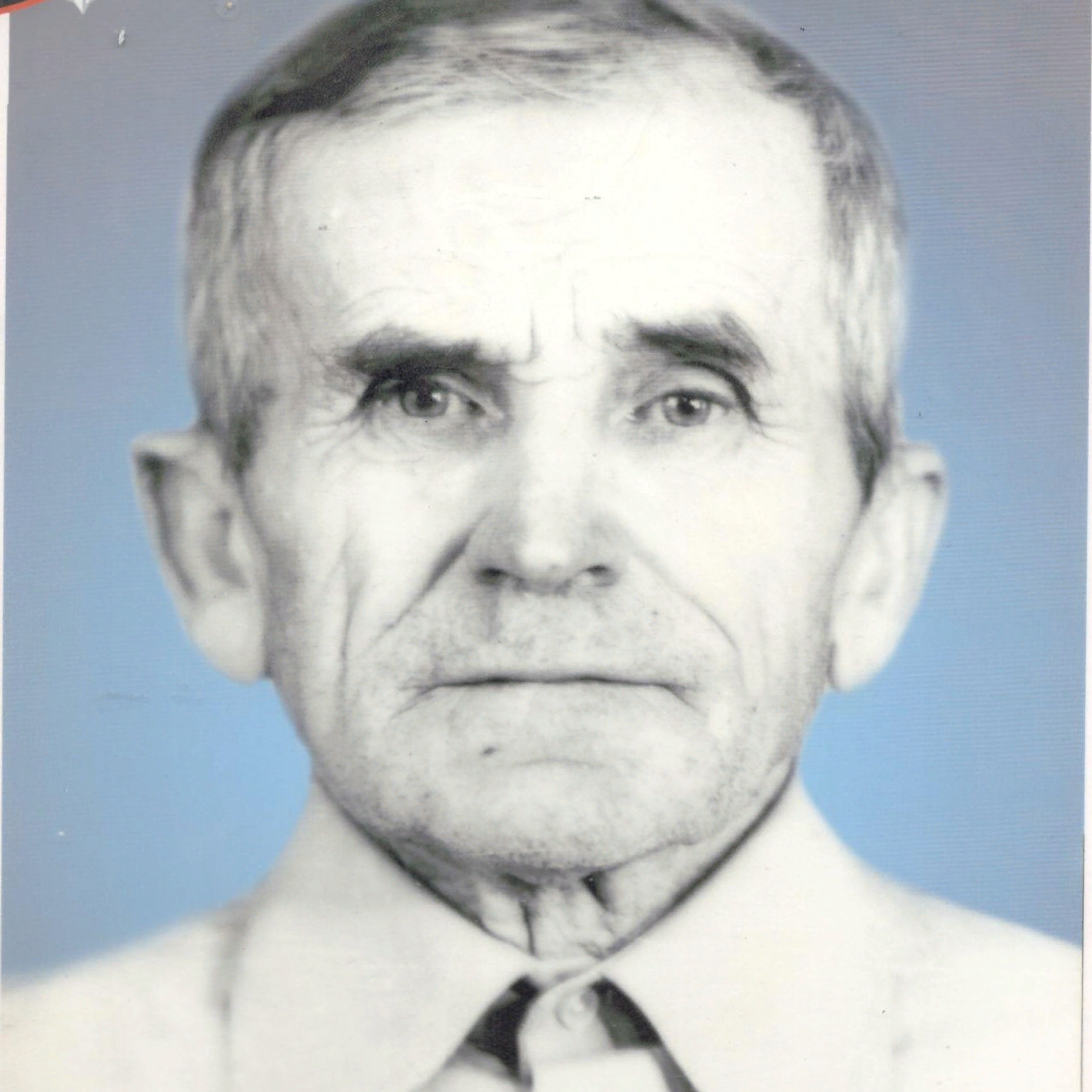 ГолоядГеоргий Иосифович5.05.1906-29.02.1984